PENNSYLVANIA PUBLIC UTILITY COMMISSIONHarrisburg, PA  17105-3265Application of Kingman Luxury Transport		:	Corporation for approval to use luxury		:vehicles to transport passengers on an advanced	: 			A-2015-2471416reservation basis within a 150 mile radius of 		:Allentown, PA					:FINAL ORDER		In accordance wit te provisions of Section 332() of te Public Utility Code, 66  C.S. §332(h), the decision of Administrative Law Judge Eranda Vero dated June 15, 2016, has become final without further Commission action; THEREFORE,IT IS ORDERED:1.	That the Motion of J & J Leasing & Rentals, Inc. to dismiss the Application of Kingman Luxury Transport Corporation at Docket No. A-2015-2471416 is granted.2.	That the Application filed by Kingman Luxury Transport Corporation at Docket No. A-2015-2471416 is dismissed with prejudice for failure to prosecute.3.	That the Secretary’s Bureau mark this matter closed.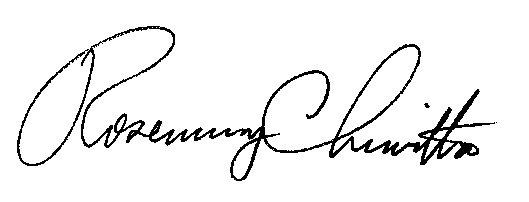 							BY THE COMMISSION,							Rosemary Chiavetta							Secretary(SEAL)ORDER ENTERED: August 12, 2016